Состав комплекта палочек КюизенераСостав комплекта палочек КюизенераМладший возрастИгра " Найди такую же".Цель: знакомство и закрепление знаний о цвете и длине.Например: покажите палочку такого же цвета как у меня. Покажите палочку синего цвета и попросите найти такую же.Игра " Строим дорожки". Цель: учить группировать предметы по цвету и длине.Например: постройте дорожку из палочек красного цвета... Постройте дорожку из палочек голубого цвета. Какая дорожка длиннее? Какая короче? Постройте дорожку самостоятельно любого цвета.Игра " Поезд". Цель: закреплять умение различать цвета и соотношение длины.Например: Сейчас мы построим поезд, а палочки - это вагоны. Возьмите палочки голубого, красного и жёлтого цветов, присоедините их к друг другу как вагончики.Игра " Построим забор". Цель: закрепление умения выделять цвета и сравнивать по длине.Например: Спрячем собачку за забором. Палочки в заборе должны быть одного цвета и одинаковой высоты.Вторая младшая группа:Упражнения :- выложите на столе палочки, перемешайте их. Покажите по очереди белую, синюю, красну. и т.д.- возьмите в правую руку столько палочек, сколько сможете удержать, назовите цвет каждой палочки.- покажите не красную, не жёлтую...- найдите закрытыми глазами в наборе палочки одинаковой длины.- найдите и покажите палочку короче синей, чёрной... длиннее красной, жёлтой...- возьмите 2 белые палочки, положите близко друг к другу, найдите палочку в наборе такой же длины.- Выложи чередующиеся палочки: красная, желтая, красная, желтая (в дальнейшем ритм усложняется).- Выложите несколько палочек, предложите ребенку их запомнить, а потом, пока ребенок не видит, спрячьте одну из палочек. Ребенку нужно догадаться, какая палочка исчезла.- Выложите несколько палочек и поменяйте их местами. Малышу надо вернуть все на место.- Выложите перед ребенком две палочки. Какая палочка длиннее? Какая короче? Наложите эти палочки друг на друга, подровняв концы, и проверьте.- Выложите перед ребенком несколько палочек и спросите: «Какая самая длинная? Какая самая короткая?»- Найди любую палочку, которая короче синей, длиннее красной.- Разложите палочки на 2 кучки: в одной 10 штук, а в другой 2. Спросите, где палочек больше.- Попросите показать вам красную палочку, синюю, желтую.Средняя группа:Игра «У кого больше»Цель. Закреплять название геометрической фигуры «треугольник». Учить составлять фигуру из палочек, сравнивать фигуры по величине. Развивать воображение.Материал. Цветные счетные палочки: для половины детей по 3 желтые, для остальных по 3 красные.Описание:  Воспитатель предлагает детям выложить из палочек треугольник.Вопросы– Какого цвета треугольники?– У кого из вас треугольник большой? У кого маленький?– Какие треугольники по величине?– Почему получились разные треугольники?– Посмотрите на свои фигуры и скажите, что еще может быть такой формы (косынка, колпак, елка).Игра «Разноцветные вагончики»Цель. Учить детей классифицировать предметы по цвету и длине. Учить работать по алгоритму; сравнивать предметы по длине; определять, в каком поезде больше вагонов, без счета («столько – сколько», «поровну»).Материал. Цветные счетные палочки: 5 голубых, 5 желтых, 1 розовая (на каждого ребенка).Описание:  Дети сидят напротив друг друга.У каждого ребенка набор палочек: 5 голубых, 5 желтых, 1 розовая.Вопросы и задания– Сколько всего палочек на подносе?– Отложите палочки голубого цвета в одну сторону, а желтого цвета в другую.– Сколько палочек каждого цвета?– Загадка: в поле лестница лежит, дом по лестнице бежит. Что это? (Поезд.)Воспитатель предлагает детям выложить из палочек поезд. Розовая палочка – паровоз, вагончики будут чередоваться: голубой – желтый и так до конца.По окончании работы педагог уточняет:– Чей поезд длиннее?– Назовите по порядку цвет каждого вагона.– Что вы можете сказать о вагончиках, сравнив их?– Проверьте друг у друга, правильно ли чередуются вагоны по цвету.Игра «Столбики»Цель. Учить детей классифицировать предметы по высоте, в сравнении называть, какой «выше», «ниже», «одинаковые по высоте». Развивать мелкую моторику.Материал. Цветные счетные палочки: красные и голубые; карточка.Описание:  Педагог предлагает каждому ребенку взять две палочки разных цветов и сравнить их по высоте (палочки могут быть расположены вертикально или горизонтально).Задания– Покажите пальчиком высоту каждой палочки снизу вверх.– Поставьте сначала высокий столбик, потом тот, который пониже.– С какой стороны стоит высокий столбик? А с какой стороны стоит низкий?Воспитатель предлагает детям выложить забор из палочек и рассказать, как они расположены («рядом», «одна к другой», «по очереди: высокая, низкая»).Игра «Сушим полотенца»Цель. Учить детей сравнивать предметы по длине; находить сходство между предметами; классифицировать предметы по длине и цвету, обозначать результаты сравнения словами (длиннее – короче, равные по длине).Материал. Цветные счетные палочки: 1 коричневая, 5 желтых, 5 красных (на каждого ребенка).Описание: На подносе лежат палочки двух цветов.Задания– Отложите в сторону одинаковые по длине палочки. Какого они цвета?– Что надо сделать, чтобы узнать, каких палочек больше? (Положить палочки одного цвета под палочками другого цвета.)– Сколько длинных (коротких) палочек? (Много, сколь ко – столько, поровну.)– Положите коричневую палочку перед собой. (Показ.) Это – веревочка. Палочки желтого и красного цвета – «полотенца». Давайте повесим «полотенца» сушиться на веревочке. Сначала повесьте длинное, потом короткое, снова длинное «полотенце». Какое теперь надо вешать «полотенце»? (Короткое.) Развесьте все «полотенца». Дотрагиваясь пальцем до «полотенца», называйте его цвет: желтое, красное, желтое…Вопросы– Сколько желтых «полотенец»? (Много.)– Сколько красных «полотенец»? (Много.)– Какого цвета «полотенец» больше (меньше)? Как это можно узнать? Что нужно для этого сделать? (Приложить «полотенце» желтого цвета к «полотенцу» красного цвета.)– Так каких «полотенец» больше (меньше)? (Поровну, одинаково, сколько желтых – столько красных.)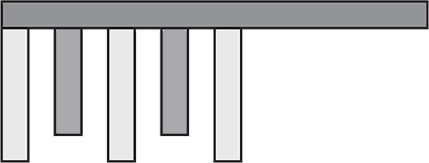 Старшая и подготовительная группа:Игра «Сделай фигуру» Цель. Закреплять умение детей составлять геометрические фигуры из палочек; названия геометрических фигур (треугольник, ромб, прямоугольник, трапеция, четырехугольник); различать количественный и порядковый счет, правильно отвечать на вопросы: сколько, который по счету?Материал. Цветные счетные палочки: 5 голубых, 9 красных, 1 желтая.Описание:Вопросы и задания– Отсчитайте три красные палочки и сделайте из них треугольник.– Отсчитайте четыре красные палочки и сделайте из них четырехугольник.– Из четырех палочек голубого цвета сделайте ромб.– Из остальных палочек сделайте трапецию.– Сколько всего фигур?– Который по счету прямоугольник?– Как можно назвать одним словом ромб, трапецию, прямоугольник?– Назовите четвертую фигуру. Назовите первую фигуру.– Какое число обозначает голубой цвет?– Из каких палочек состоит трапеция? Какие они по длине?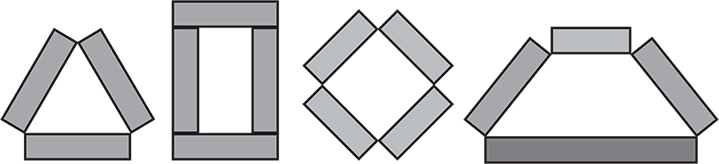 Игра «Выставка собак» Цель. Развивать умение детей воспроизводить предметы по представлению; сравнивать предметы по величине; находить сходства и различия между предметами.Материал. Цветные счетные палочки; карточка.Предварительная работа. Рассмотреть с детьми книги, открытки, фотографии, на которых изображены собаки. Обратить внимание на породы, внешний вид, место содержания собак.Описание: Воспитатель загадывает детям загадку:Заворчал живой замок,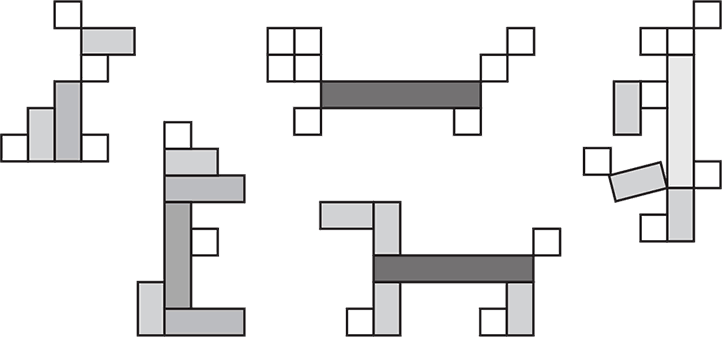 Лег у двери поперек.Две медали на груди.Лучше в дом не заходи.(Собака)Предлагает детям выложить отгадку из палочек на карточках и представить ее: придумать кличку, назвать породу, рассказать, какая это собака и что умеет делать.Выполнив задание, дети отмечают возраст собак (щенок или взрослая), описывают их, используя математические термины: длинное – короткое туловище, хвост; большая – маленькая голова; толстые – тонкие лапы; большая – маленькая собака. Объясняют, что собака делает в настоящее время (сидит, лежит, стоит).Воспитатель говорит: «Вы сделали собак, а как нам сделать выставку собак». Поставив таким вопросом проблемную ситуацию, педагог выслушивает ответы детей и предлагает объединить собак на одном столе.Вопросы– Похожи ли собаки?– Есть ли одинаковые породы?– Есть ли щенки?В заключение дети могут придумать интересную историю о дрессировке собаки.Игра «Телевизор» Цель. Учить детей измерять предмет с помощью условной мерки; моделировать предметы в ограниченном пространстве; ориентироваться в пространстве.Материал. Цветные счетные палочки: 1 коричневая, 2 бордовые, 2 желтые, 2 оранжевые; розовые, голубые, белые палочки; карточка.Описание: Занятие начинается словами: Начинаем, начинаем. Передачу для ребят.           Все, кто хочет Нас увидеть, К телевизору спешат.Воспитатель предлагает детям сделать экран телевизора, одной стороной которого будет коричневая палочка.Вопросы– Какой формы экран? (Прямоугольной, четырехугольной.)– Какие стороны у экрана?– Почему у экрана одна сторона состоит из одной палочки, а другая из нескольких? Докажите, что палочки одной длины.Воспитатель: «Телевизор готов. Включите спортивный канал. Пусть на ваших экранах появится спортивная передача».Дети выкладывают из палочек любую картинку, например, «Два футболиста с мячом», «Водное поло», «Ворота, в которые спортсмен забрасывает мяч», «Соревнование пловцов» (две дорожки, по которым плывут пловцы) и т. д.Педагог: «Представьте, что вы комментаторы. (Объясняет при необходимости значение слова.) Вы ведете спортивную передачу. Расскажите, что происходит на вашем канале. При этом обязательно используйте слова: слева, справа, сбоку, впереди, в середине».В конце занятия называют лучшего спортивного комментатора.Игра «Время» Цель. Развивать умение детей моделировать часы; определять время по часам.Материал. Цветные счетные палочки: 13 белых, 1 розовая, 1 голубая; цифры от 1 до 12. Карточка, на которой нарисован круг с точками, обозначающими каждый час (на каждого ребенка).Описание: Вопросы и задания– Сегодня мы будем делать из палочек часы. На карточке по кругу возле каждой точки положите белый кубик. Теперь возле каждого кубика по кругу, начиная сверху, положите цифры по порядку.– Чего не хватает для того, чтобы получился циферблат? (Стрелок.) Длинная стрелка что показывает? (Минуты.) А короткая? (Часы.)– Поставьте на часах минутную стрелку на двенадцать, а часовую на цифру один. Сколько времени на часах? (Один час.)– Передвиньте часовую стрелку на цифру три. Часы показывают… (Три часа.)– Теперь поставьте часовую стрелку возле цифры шесть. Который час на ваших часах? (Шесть часов.) Что вы делаете в это время?– Покажите на часах любое время. Который час показывают ваши часы? У кого часы показывают утро? У кого вечер?– Возле какой цифры стоит минутная стрелка? А часовая?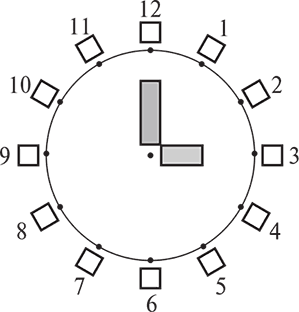 Игра «По порядку стройся»На столе лежат палочки разных цветов.Воспитатель предлагает детям взять по одной палочке и построиться по порядку от самой короткой до самой длинной палочки.После выполнения задания просит ребят объяснить, почему они встали именно так.Вариант игрыНа столе лежат палочки разных цветов и полоски такого же цвета и длины для работы на доске. Правила те же. Дети раскладывают полоски по порядку на магнитной доске.Вопросы– Полоска какого цвета самая длинная?– Между полосками каких цветов находится желтая полоска?– Назовите цвет полоски, которая находится после голубой?– Полоска какого цвета расположена после розовой полоски?– Какое число обозначает черная полоска? Фиолетовая?Игра «Найди цифру»На полу лежат обручи на небольшом расстоянии друг от друга, в них разложены цифры. В коробке лежат палочки разных цветов.Дети бегают под музыку. Как только музыка остановится, они берут по одной палочке и встают возле той цифры, которая соответствует цвету палочки. Возле каждой цифры стоят дети с палочками одного цвета. Воспитатель спрашивает у детей, возле какой цифры они стоят и почему? Игру можно повторить, вернув палочки в коробку.КлассЦвет палочкиДлинна, смКоличество (шт.)белыхбелый150красныхкрасный250красныхкоричневый425красныхвишневый812зеленыхсветло-зеленый333зеленыхтемно-зеленый616зеленыхсиний911желтыхжелтый520желтыхоранжевый1010черныхчерный714КлассЦвет палочкиДлинна, смКоличество (шт.)белыхбелый150красныхкрасный250красныхкоричневый425красныхвишневый812зеленыхсветло-зеленый333зеленыхтемно-зеленый616зеленыхсиний911желтыхжелтый520желтыхоранжевый1010черныхчерный714